CURRICULUM VITAE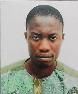 PERSONAL DETAILSName:Raji Date of Birth:Gender:Marital Status:Nationality:Language:E-mail:Address:Visa Status:27th  July, 1989MaleSingleNigerianEnglishRaji-397634@gulfjobseeker.com Dubai, U. A .ETouristDESIRE POSITION:  GENERAL HELPERI am mason technician with over four years’ experience in Olasco Decoration in any type of Mable and Tiles settings and maintenance service sectors, my expertise and skill spans across the field of building service sectorsEDUCATIONAL  BACKGROUNDPROFESSIONAL EXPERIENCEAnsar – Ud – Deen Primary School, Isara Remo, Ogun State1999– 2005Ode Remo High School Junior, Ode - Remo2005- 2008Ode - Remo high School Senior, Ode - Remo2008– 2011Position:MasonMasonDuration:2019– August, 2019Company:Al-Falaj Pure Drinking Water U.A.EAl-Falaj Pure Drinking Water U.A.EPosition:SalesmanSalesmanDuration:2017– 2018Company:Olasco Tillers Interior DecorationOlasco Tillers Interior DecorationPosition:Factory ManagerFactory ManagerDuration:2003– 2008